Renseignements pratiquesLieux Le samedi 28 novembre 2020 : FIAP Jean Monet -30 rue Cabanis 75014 PARISLe jeudi 25 mars 2021: Frères des Écoles chrétiennes -78A avenue de Sèvres -75007 - ParisLe mardi 25 mai 2021 : Frères des Écoles chrétiennes -78A avenue de Sèvres -75007 - ParisPrix  (à régler sur place) 10 € pour l’année (gratuit pour les personnes qui ne viennent qu’à la journée du samedi)12 € pour le repas.Équipe animatrice Jean-Claude D’ARCIER : 06 70 34 74 56 jeanclaudedarcier@gmail.comArielle CORBANI : arielle.corbani@orange.frFrançoise LOUDUN : 06 08 37 80 63 - francoise.loudun@orange.frPascal REMONDET : 06 74 88 81 12  remondet.pascal2@orange.frJean-Pierre ROCHE :06 80 31 10 67  - roche.jp@free.frSecrétariat Christian LE DUmission-ouvriere.rif@eveche-creteil.cef.fr2 Avenue Pasteur, évêché, 94000 CRÉTEIL – 01.45.17.24.39Inscription à envoyer au Secrétariat par mail ou par la PosteNom et prénom :Mail :Téléphone :Ville et département :Repas : 		Oui   /   NonVous êtes : prêtre / religieuse / diacre / laïc (entourez)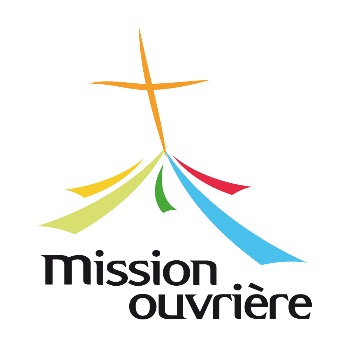 Mission ouvrière Île de FranceFormation permanente2020-2021 Un parcours de formation permanenteUne rencontre départementale.Trois journées régionales à Paris. Pour qui ? Les acteurs pastoraux :religieuses, diacres, prêtres,laïcs en mission ecclésiale,les responsables de mouvements, ou de services d’Église, vivant ou travaillant en quartiers populaires, qui s’interrogent sur les évolutions de      la société et sur la mission de l’Église aujourd’hui.  Par qui ? La Mission ouvrière de L’Île de France avec le concours :d’universitaires : philosophes, économistes, sociologues,     			historiens, biblistes, théologiens,d’acteurs et de témoins engagés dans l’action, des mouvements ACO, JOC et ACE.pour une approche pluridisciplinaire,enracinée dans l’expérience,dans l’esprit de l’éducation populaire.Parcours proposé en 2020-2021Clameur(s) de la terre, 		Clameur(s) des pauvres 					avec le Covid 19	Pollution, changement climatique, gestion de l’eau, protection de la biodiversité, développement de l’agroécologie, lutte pour la promotion des femmes, crise des Gilets jaunes, mouvement social contre la réforme des retraites, pandémie liée au coronavirus… Les questions liées à la crise écologique, ses conséquences sanitaires, sociales et économiques nous obligent à reconsidérer  la totalité de nos modes de fonctionnement de façon urgente. À quels déplacements sommes-nous invités ? 	Durant la période de confinement, les manifestations de solidarité ont été nombreuses, innovantes, de nombreuses réflexions sur « le monde d’après », ont été produites. Des exigences surgissent dans les domaines de la citoyenneté et de la démocratie. De nouvelles formes d’action et d’engagement apparaissent un peu partout dans le monde, mais sont-elles à même de répondre à ces défis redoutables ? 	Dans son encyclique Laudato si le pape François indique « qu’une vraie approche écologique se transforme toujours en une approche sociale, qui se doit d’écouter tant la clameur de la terre que la clameur des pauvres. » (§ 49). Comment est-il possible d’articuler protection de la planète et prise en compte des besoins des plus vulnérables ?  Dans un contexte d’urgence climatique, vécu comme tragique par nombre de personnes et notamment les plus jeunes, quel est le sens de l’espérance chrétienne ?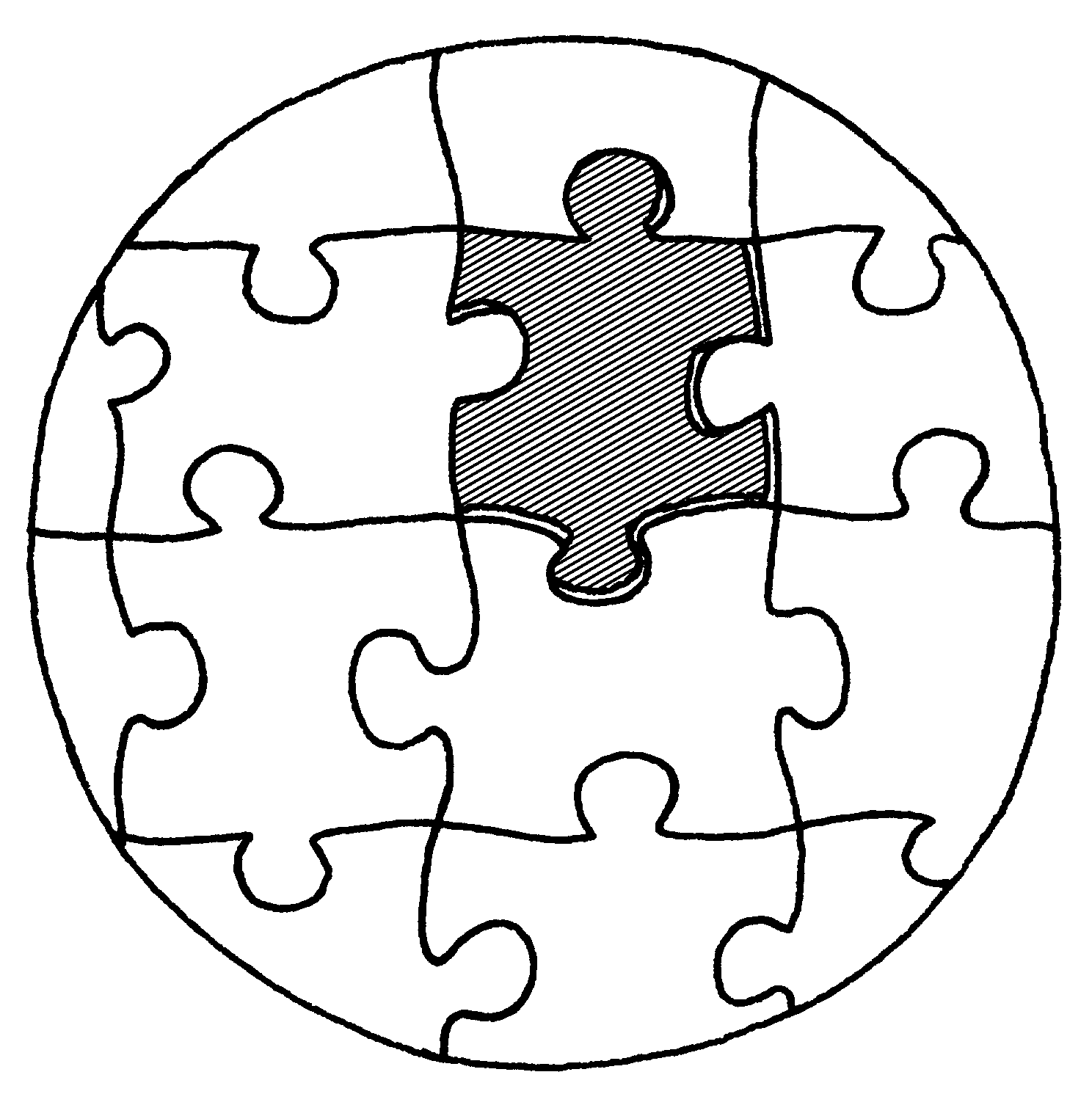 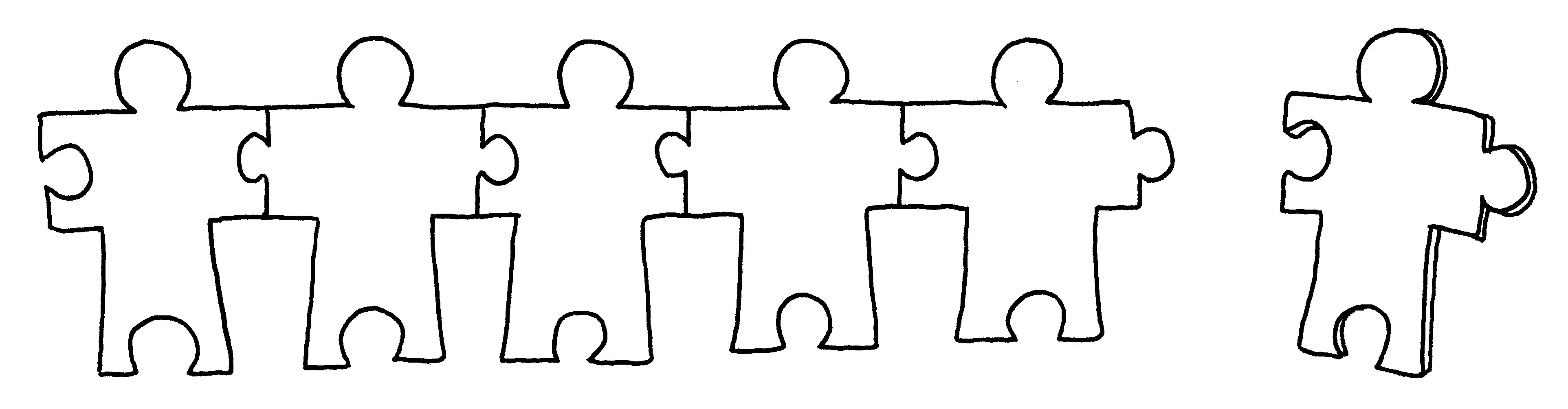 	La formation « Clameurs de la terre, Clameurs des pauvres », choisie par les participants en 2019 reste d’actualité en 2020-2021. Il est bien évident que son contexte a changé du fait de la pandémie et de ses conséquences notamment sur les personnes les plus vulnérables. C’est donc en fonction de cette situation inédite que chaque temps du parcours sera envisagé et que les intervenants construiront leur apport.  Une formation, quatre temps  Temps départemental   Un travail personnel et une rencontre départementale sont proposés aux participants avant la première rencontre pour reprendre les réactions et les questions que la crise sanitaire et ses conséquences font surgir.  Première journée le samedi 28 novembre 2020		Fin du monde, fin de mois … même combat ?Le matin : intervention d’Alain Lipietz économiste, membre d’EELV, autour d’une écologie politique qui donne une place aux plus démunis.L’après-midi : intervention de François Soulage sur la place des pauvres dans le cadre de la transition écologique.Échanges en fin d’après-midi entre les deux intervenants et la salle. Deuxième journée le jeudi 25 Mars 2021 	L’Actualité de Laudato si ? Le matin : réflexion autour de l’encyclique et de ses retombées avec Elena Lasida, chargée de mission à la Conférence des Évêques de France pour l’écologie et la mise en œuvre de Laudato si.L’après-midi : Intervention d’un membre du CCFD et de l’ACO.Table-ronde avec tous les intervenants. Troisième journée le mardi 25 Mai 2021		Quelle espérance chrétienne dans un contexte de crise ?Le matin : Jean-Yves Baziou, anthropologue, théologien, ancien doyen de la faculté de théologie de la catho de Lille, prêtre du diocèse de Quimper et Léon. L’après-midi : Présentation de Clameurs, la Websérie par Martin Monti-Lalaubie, journaliste à la revue Projet et réalisateur. www.clameurs-lawebserie.fr. Bilan et perspectives pour l’année suivante.